Vadovaudamasi Lietuvos Respublikos vietos savivaldos įstatymo 16 straipsnio 4 dalimi ir Pagėgių savivaldybės vardu sudaromų sutarčių pasirašymo tvarkos aprašo, patvirtinto Pagėgių savivaldybės tarybos 2019 m. vasario 20 d. sprendimu Nr. T-36 „Dėl Pagėgių savivaldybės vardu sudaromų sutarčių pasirašymo tvarkos aprašo patvirtinimo“, 6.3 papunkčiu, Pagėgių savivaldybės taryba  n u s p r e n d ž i a:Įgalioti Pagėgių savivaldybės administracijos direktorių, jam nesant Pagėgių savivaldybės administracijos Strateginio planavimo ir investicijų skyriaus vedėją Bronislovą Budvytį, pasirašyti:tvarkybos darbų sutartį dėl aušrininko, spaustuvininko Martyno Jankaus sodybos daržinės (u. k. KVR 39081) Pagėgių sav., Lumpėnų sen., Bitėnų k., M. Jankaus g. 3, tvarkybos (avarijos grėsmės pašalinimo, restauravimo, remonto) darbų;projekto sprendinių įgyvendinimo priežiūros paslaugų sutartį dėl aušrininko, spaustuvininko Martyno Jankaus sodybos daržinės (u. k. KVR 39081) Pagėgių sav., Lumpėnų sen., Bitėnų k., M. Jankaus g. 3, tvarkybos (avarijos grėsmės pašalinimo, restauravimo, remonto) darbų projekto sprendinių įgyvendinimo priežiūros paslaugų.2. Sprendimą paskelbti  Pagėgių savivaldybės interneto svetainėje www.pagegiai.lt.Šis sprendimas gali būti skundžiamas Lietuvos Respublikos administracinių ginčų komisijos Klaipėdos apygardos skyriui (H. Manto g. 37, 92236 Klaipėda) Lietuvos Respublikos ikiteisminio administracinių ginčų nagrinėjimo tvarkos įstatymo nustatyta tvarka arba Regionų apygardos administracinio teismo Klaipėdos rūmams (Galinio Pylimo g. 9, 91230 Klaipėda) Lietuvos Respublikos administracinių bylų teisenos įstatymo nustatyta tvarka per 1 (vieną) mėnesį nuo sprendimo paskelbimo ar įteikimo suinteresuotam asmeniui dienos. SUDERINTA:Strateginio planavimo ir investicijų skyriaus vedėjas		               Bronislovas Budvytis  Dokumentų valdymo ir teisės skyriaus vyriausioji specialistė (kalbos ir archyvo tvarkytoja)                                         Laimutė Mickevičienė  Dokumentų valdymo ir teisės skyriaus vyresnioji specialistė                                                                                           Ingrida ZavistauskaitėParengėTarybos narysAlgis GrublysPagėgių savivaldybės tarybosveiklos reglamento2 priedasPAGĖGIŲ SAVIVALDYBĖS TARYBOS SPRENDIMO PROJEKTO„dėl įgaliojimų pasirašyti SUTARTIS dėl MARTYNO JANKAUS SODYBOS DARŽINĖS TVARKYBOS DARBŲ“AIŠKINAMASIS RAŠTAS2022-06-28Parengto projekto tikslai ir uždaviniaiSuteikti įgaliojimus pasirašyti sutartis dėl aušrininko, spaustuvininko Martyno Jankaus sodybos daržinės (u. k. KVR 39081) Pagėgių sav., Lumpėnų sen., Bitėnų k., M. Jankaus g. 3, tvarkybos (avarijos grėsmės pašalinimo, restauravimo, remonto) darbų ir projekto sprendinių įgyvendinimo priežiūros paslaugų. Pagal gautą finansavimą daržinės tvarkybos darbams, Kultūros infrastruktūros centras atliko pirkimus ir yra paruoštos ir dviejų šalių pasirašytos trišalės sutartys, kurias būtina pasirašyti, kad būtų pradėti vykdyti darbai. Tvarkybos darbų sutartis pasirašoma su Kultūros infrastruktūros centru ir rangovu UAB „Virbarta“, projekto sprendinių įgyvendinimo priežiūros paslaugų sutartis pasirašoma su Kultūros infrastruktūros centru ir UAB „Senamiesčio projektai“.Kaip šiuo metu yra sureguliuoti projekte aptarti klausimaiSprendimo projektas parengtas vadovaujantis Lietuvos Respublikos vietos savivaldos įstatymo 16 straipsnio 4 dalimi, Pagėgių savivaldybės vardu sudaromų sutarčių pasirašymo tvarkos aprašo, patvirtinto Pagėgių savivaldybės tarybos 2019 m. vasario 20 d. sprendimu Nr. T-36 „Dėl Pagėgių savivaldybės vardu sudaromų sutarčių pasirašymo tvarkos aprašo patvirtinimo“, 6.3 papunkčiu. Kokių teigiamų rezultatų laukiamaSuteikus įgaliojimus, bus galima pasirašyti sutartis ir pradėti tvarkybos darbus.Galimos neigiamos priimto projekto pasekmės ir kokių priemonių reikėtų imtis, kad tokių pasekmių būtų išvengta.Neigiamų pasekmių nenumatyta.Kokius galiojančius aktus (tarybos, mero, Savivaldybės administracijos direktoriaus) reikėtų pakeisti ir panaikinti, priėmus sprendimą pagal teikiamą projektą.Nereikės priimti kito sprendimo priimtam sprendimui.Jeigu priimtam sprendimui reikės kito tarybos sprendimo, mero potvarkio ar administracijos direktoriaus įsakymo, kas ir kada juos turėtų parengti.Nereikės priimti kito sprendimo priimtam sprendimui.Ar reikalinga atlikti sprendimo projekto antikorupcinį vertinimą: Ne.Sprendimo vykdytojai ir įvykdymo terminai, lėšų, reikalingų sprendimui įgyvendinti, poreikis (jeigu tai numatoma – derinti su Finansų skyriumi)-Projekto rengimo metu gauti specialistų vertinimai ir išvados, ekonominiai apskaičiavimai (sąmatos) ir konkretūs finansavimo šaltiniaiNeigiamų specialistų vertinimų ir išvadų negauta.Projekto rengėjas ar rengėjų grupė.Pagėgių savivaldybės tarybos narys Algis Grublys.Kiti, rengėjo nuomone, reikalingi pagrindimai ir paaiškinimai.Pridėtos sutartys, kurias reikės pasirašyti: tvarkybos darbų sutartis, projekto sprendinių įgyvendinimo priežiūros paslaugų sutartis.Tarybos narys			                                                  Algis Grublys                                                                                                   Projektas                                  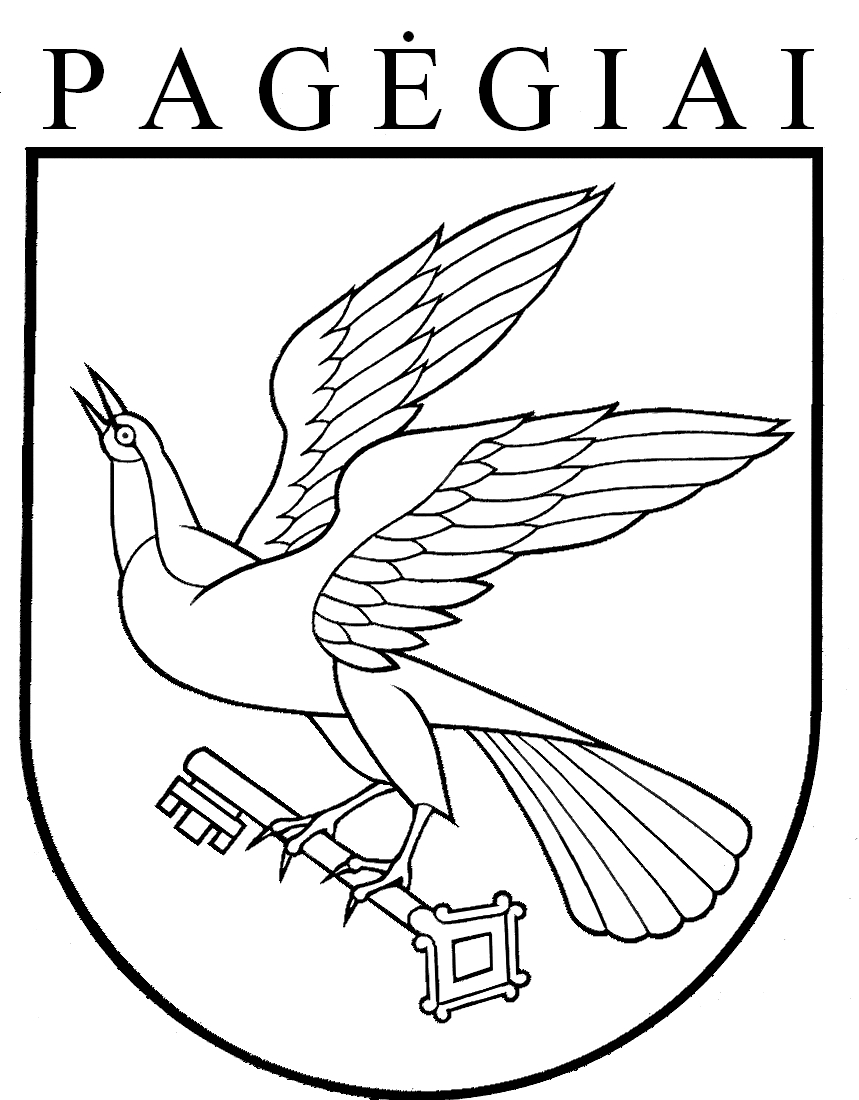 Pagėgių savivaldybės tarybasprendimasdėl įgaliojimų pasirašyti SUTARTIS dėl MARTYNO JANKAUS SODYBOS DARŽINĖS TVARKYBOS DARBŲ2022 m. birželio 28 d. Nr. T1-132Pagėgiai